Publicado en Barcelona el 27/06/2024 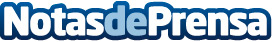 Whirlpool apuesta por una cocina fácil y saludable en su nueva gama de hornos AbsoluteLa tecnología SteamSense para la cocción al vapor, la función AirFry y 20 recetas automáticas completan la renovada gama de hornos Absolute de WhirlpoolDatos de contacto:Fair Play ComunicaciónWhirlpool932 18 47 66Nota de prensa publicada en: https://www.notasdeprensa.es/whirlpool-apuesta-por-una-cocina-facil-y Categorias: Nacional Nutrición Gastronomía Consumo Hogar Electrodomésticos Innovación Tecnológica http://www.notasdeprensa.es